Western Australia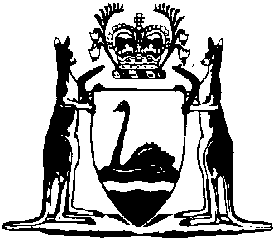 Evidence (Video and Audio Links Fees and Expenses) Regulations 1999Compare between:[01 Dec 2012, 02-f0-01] and [16 Nov 2013, 02-g0-01]Western AustraliaEvidence Act 1906Evidence (Video and Audio Links Fees and Expenses) Regulations 19991.	Citation		These regulations may be cited as the Evidence (Video and Audio Links Fees and Expenses) Regulations 1999 1.2.	Booking fee	(1)	Except as provided in subregulation (2), if, on an application by a party to a civil proceeding in or before a court, the court directs —	(a)	that the evidence of a witness called by the party be taken by a video link; or	(b)	that a submission on behalf of the party be received by a video link,		the party must pay to the court the relevant fee specified in item 1 of Schedule 1 to book that link.	(2)	If the same video link can be used by more than one party making an application, each of those parties must pay to the court an equal portion of the fee concerned.	[Regulation 2 amended in Gazette 9 Mar 2012 p. 931-2.]3.	Hourly fee		A party must, within 30 days after the use of a video link, pay to the court the fee specified in item 2 of Schedule 1 for each hour, or part of an hour, that the link was used —	(a)	to take the evidence of a witness called by the party; or	(b)	to receive a submission on behalf of the party.	[Regulation 3 amended in Gazette 9 Mar 2012 p. 932.]4.	Telecommunications charges		A party must, within 30 days after the use of a video link or audio link, pay to the court the expense of the telecommunications charges incurred by the court —	(a)	in taking the evidence of a witness called by the party; or	(b)	in receiving a submission on behalf of the party.5.	Fees and expenses to be recoverable as debts due to the Crown		A fee or expense payable under these regulations is a debt due to the Crown and is recoverable in a court of competent jurisdiction.6.	Court may waive fees and expenses in a particular case		A court may, in a particular case, waive a fee or expense payable under these regulations.Schedule 1 — Fees[r.2 and 3]	[Heading inserted in Gazette  p. .]1.	Booking fee2.	Hourly fee	[ inserted in Gazette  p. Notes1	This is a compilation of the Evidence (Video and Audio Links Fees and Expenses) Regulations 1999 and includes the amendments made by the other written laws referred to in the following table.  The table also contains information about any reprint.Compilation table(1)	Intrastate link 	$.50(2)	Interstate or overseas link	$.50Per hour or part of an hour 	$.50CitationGazettalCommencementEvidence (Video and Audio Links Fees and Expenses) Regulations 19997 Dec 1999 p. 5995-67 Dec 1999Evidence (Video and Audio Links Fees and Expenses) Amendment Regulations 200330 Dec 2003 p. 57181 Jan 2004 (see r. 2)Reprint 1: The Evidence (Video and Audio Links Fees and Expenses) Regulations 1999 as at 6 Aug 2004 (includes amendments listed above)Reprint 1: The Evidence (Video and Audio Links Fees and Expenses) Regulations 1999 as at 6 Aug 2004 (includes amendments listed above)Reprint 1: The Evidence (Video and Audio Links Fees and Expenses) Regulations 1999 as at 6 Aug 2004 (includes amendments listed above)Evidence (Video and Audio Links Fees and Expenses) Amendment Regulations 200523 Jun 2005 p. 26891 Jul 2005 (see r. 2)Evidence (Video and Audio Links Fees and Expenses) Amendment Regulations 200623 Jun 2006 p. 21901 Jul 2006 (see r. 2)Evidence (Video and Audio Links Fees and Expenses) Amendment Regulations 200726 Jun 2007 p. 3030-1r. 1 and 2: 26 Jun 2007 (see r. 2(a));
Regulations other than r. 1 and 2: 1 Jul 2007 (see r. 2(b))Evidence (Video and Audio Links Fees and Expenses) Amendment Regulations 200827 Jun 2008 p. 3072-3r. 1 and 2: 27 Jun 2008 (see r. 2(a));
Regulations other than r. 1 and 2: 1 Jul 2008 (see r. 2(b))Reprint 2: The Evidence (Video and Audio Links Fees and Expenses) Regulations 1999 as at 7 Nov 2008 (includes amendments listed above)Reprint 2: The Evidence (Video and Audio Links Fees and Expenses) Regulations 1999 as at 7 Nov 2008 (includes amendments listed above)Reprint 2: The Evidence (Video and Audio Links Fees and Expenses) Regulations 1999 as at 7 Nov 2008 (includes amendments listed above)Evidence (Video and Audio Links Fees and Expenses) Amendment Regulations 20094 Sep 2009 p. 3494r. 1 and 2: 4 Sep 2009 (see r. 2(a));
Regulations other than r. 1 and 2: 5 Sep 2009 (see r. 2(b))Evidence (Video and Audio Links Fees and Expenses) Amendment Regulations 20118 Mar 2011 p. 798-9r. 1 and 2: 8 Mar 2011 (see r. 2(a));
Regulations other than r. 1 and 2: 9 Mar 2011 (see r. 2(b))Evidence (Video and Audio Links Fees and Expenses) Amendment Regulations (No. 2) 201120 Dec 2011 p. 5395-6r. 1 and 2: 20 Dec 2011 (see r. 2(a));
Regulations other than r. 1 and 2: 21 Dec 2011 (see r. 2(b))Evidence (Video and Audio Links Fees and Expenses) Amendment Regulations 20129 Mar 2012 p. 931-2r. 1 and 2: 9 Mar 2012 (see r. 2(a));
Regulations other than r. 1 and 2: 10 Mar 2012 (see r. 2(b))Evidence (Video and Audio Links Fees and Expenses) Amendment Regulations (No. 2) 201230 Nov 2012 p. 5800r. 1 and 2: 30 Nov 2012 (see r. 2(a));
Regulations other than r. 1 and 2: 1 Dec 2012 (see r. 2(b))